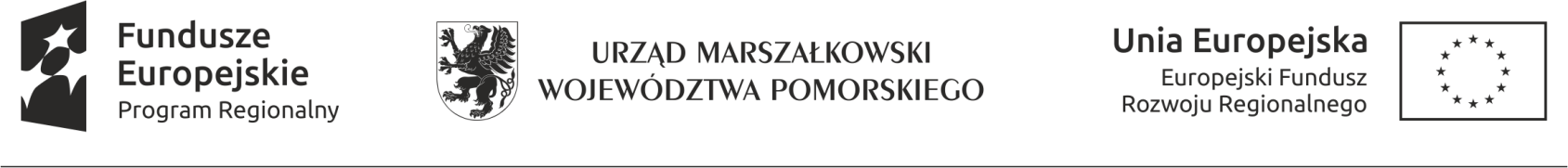 UMOWA DOSTAWY NR ………………..zawarta w dniu ………………………. w Lęborkupomiędzy Powiatem Lęborskim z siedzibą w Lęborku, ul. Czołgistów 5, 84-300 Lęborkreprezentowanym przez Zarząd Powiatu Lęborskiego w osobach: …………………….. – ………………………….…………………… – ………………………………z kontrasygnatą …………………. – …………………………..NIP 841-160-90-72, REGON 770979648zwanym dalej ODBIORCĄa………………………………………………………………………………………………………………………zwanym dalej DOSTAWCĄw rezultacie dokonania przez Odbiorcę wyboru Dostawcy, w trybie art. 275 pkt 1 (trybie podstawowym bez negocjacji) o wartości zamówienia nieprzekraczającej progów unijnych o jakich stanowi art. 3 ustawy z 11 września 2019 r. - Prawo zamówień publicznych (Dz. U. z 2019 r. poz. 2019 ze zm.) – dalej ustawy PZP o następującej treści:§1Odbiorca powierza, a Dostawca przyjmuje do wykonania realizację zamówienia publicznego pn. Zakup materiałów i wyposażenia do pracowni przedmiotowych (ZSGŻiA w Lęborku) – wyposażenie i sprzęt do pracowni ekonomicznych w ramach projektu „Zawodowcy na topie - podniesienie jakości szkolnictwa zawodowego w powiecie lęborskim poprzez przebudowę, rozbudowę, modernizację infrastruktury szkół zawodowych w Lęborku, ich wyposażenie i doposażenie oraz kształcenie ustawiczne” współfinansowanego ze środków Europejskiego Funduszu Rozwoju Regionalnego w ramach Regionalnego Programu Operacyjnego Województwa Pomorskiego na lata 2014-2020 (Oś Priorytetowa IV Kształcenie Zawodowe, Działanie 4.1 Infrastruktura ponadgimnazjalnych szkół zawodowych).Przedmiotem umowy jest dostawa umeblowania pierwszego gatunku, profesjonalnego, fabrycznie nowego, należytej jakości, sprawnego, wolnego od jakichkolwiek wad fizycznych, jak również od jakichkolwiek wad prawnych i roszczeń osób trzecich, nie używanego, nie powystawowego. W ramach wykonania umowy Dostawca dostarczy wraz z wyładunkiem na własny koszt i ryzyko, własnymi siłami oraz dokona montażu, przedmiot umowy w określonym terminie pod wskazany w Szczegółowym Opisie Przedmiotu Zamówienia adres: Zespół Szkół Gospodarki Żywnościowej i Agrobiznesu w Lęborku, ul. Warszawska 17, 84-300 LęborkDostawca wykona przedmiot zamówienia w całości zgodnie z opisem sposobu realizacji zamówienia zawartym w opisie przedmiotu zamówienia.Szczegółowy Opis Przedmiotu Zamówienia stanowi integralną część umowy.§2Termin realizacji przedmiotu umowy: 4 tygodnie (28 dni kalendarzowych) od dnia podpisania umowy.§3Dostawca jest zobowiązany w szczególności do:wykonania przedmiotu umowy należycie, zgodnie z opisem przedmiotu zamówienia, zasadami wiedzy technicznej, obowiązującymi normami itp.realizacji przedmiotu zamówienia przy zastosowaniu materiałów dopuszczonych do obrotu i stosowania posiadających odpowiednie atesty i certyfikaty. Meble nie mogą zawierać elementów szkodliwych dla zdrowia i życia ludzi oraz muszą być dopuszczone do użytku w jednostkach oświatowychdostarczenia Zamawiającemu w dniu dostawy zaświadczeń, certyfikatów, atestów, sprawozdań z badań lub innych dokumentów potwierdzających wykonanie z materiałów, które nie zagrażają zdrowiu ludzi oraz certyfikaty dopuszczające do użytku w jednostkach oświatowychprzechowania przedmiotu zamówienia na własny koszt do czasu ich ostatecznego odbioru przez obie stronyzachowania należytej staranności przy wnoszeniu mebli w celu uniknięcia uszkodzeń wyposażenia budynkuinstalacji/złożenia/skręcenia/etc. przedmiotu zamówienia w taki sposób, aby po odbiorze przez obie strony był gotowy do natychmiastowego użytkuzapewnienia nadzoru nad bezpieczeństwem i higieną pracy podczas rozładunku przedmiotu zamówienia,usunięcia wszelkich zbędnych odpadów i zanieczyszczeń oraz uporządkowania terenu dostawy,§4Przekazanie przedmiotu umowy nastąpi na podstawie protokołu zdawczo - odbiorczego, podpisanego bez zastrzeżeń przez przedstawicieli Odbiorcy i Dostawcy.Po podpisaniu protokołu i uregulowaniu płatności wynikającej z faktury/rachunku przedmiot umowy przechodzi na własność Odbiorcy.Za wykonanie przedmiotu umowy Dostawca otrzyma od Odbiorcy łączne wynagrodzenie ryczałtowe w wysokości: ……………………………….zł brutto, słownie: ………………………………….….. Wynagrodzenie jest współfinansowane ze środków Europejskiego Funduszu Rozwoju Regionalnego w ramach Regionalnego Programu Operacyjnego Województwa Pomorskiego na lata 2014-2020 (Oś Priorytetowa IV Kształcenie Zawodowe, Działanie 4.1 Infrastruktura ponadgimnazjalnych szkół zawodowych) Kwota zawarta w ust. 3 zawiera wszystkie niezbędne opłaty związane z realizacją przedmiotu zamówienia i zaspokaja wszelkie roszczenia Dostawcy wobec Odbiorcy z tytułu wykonania niniejszej umowy.Dostawca wystawi fakturę/rachunek za realizację przedmiotu zamówienia po dostarczeniu całości przedmiotu umowy oraz podpisaniu przez obie strony protokołów zdawczo-odbiorczych bez zastrzeżeń.Odbiorca zobowiązuje się zapłacić należność przelewem na rachunek bankowy Dostawcy, w ciągu 14 dni licząc od daty dostarczenia prawidłowo wystawionej przez Dostawcę faktury/rachunku.Odbiorca (w związku z finansowaniem ze środków unijnych) zastrzega sobie i instytucjom upoważnionym do kontroli prawo wglądu do dokumentów Dostawcy związanych z realizowaniem zamówienia, w tym dokumentów finansowych.Faktura/rachunek za wykonaną dostawę wystawiana będzie na: Powiat Lęborski, ul. Czołgistów 5, 84-300 Lębork, NIP 841-160-90-72.Płatność za fakturę/rachunek zostanie dokonana pod warunkiem dysponowania przez Odbiorcę środkami przekazanymi na wyodrębniony rachunek bankowy Odbiorcy przez Instytucję Zarządzającą. W przypadku braku środków, o jakich mowa powyżej, płatność z tytułu niniejszej umowy nie będzie uznana za opóźnioną.§5Odbiorca wymaga okresu gwarancji określonego w oświadczeniu Dostawcy na okres ….. miesięcy w stosunku do całego zaoferowanego wyposażenia. Okres gwarancji liczy się od daty podpisania przez przedstawiciela Odbiorcy protokołu zdawczo-odbiorczego. Bieg terminu gwarancji rozpoczyna się w dniu następnym po podpisaniu przez przedstawiciela Odbiorcy protokołu zdawczo-odbiorczego.Karty gwarancyjne muszą być dostarczone dla każdego elementu umeblowania. Każdy element zamówienia musi zostać dostarczony jako kompletny zgodnie z przeznaczeniem. Warunki gwarancji nie mogą nakazywać Odbiorcy przechowywania opakowań, w których meble zostaną dostarczone (Odbiorca może usunąć opakowania mebli po ich dostarczeniu, co nie spowoduje utraty gwarancji, a dostarczone umeblowanie mimo braku opakowań będzie podlegał usłudze gwarancyjnej).Odbiorca zobowiązuje się dotrzymywać podstawowych warunków eksploatacji określonych przez producenta w zapisach kart gwarancyjnych dostarczonych przez Dostawcę.Dostawca zobowiązuje się na czas trwania gwarancji do nieodpłatnego usuwania zgłaszanych przez przedstawiciela Odbiorcy usterek. Czas reakcji serwisu-do końca następnego dnia roboczego od zgłoszenia. W przypadku wystąpienia konieczności naprawy mebli poza Lęborkiem, Dostawca zapewni :odbiór wadliwego umeblowania w terminie nieprzekraczającym 2 dni roboczych, na własny kosztdostawę naprawionego umeblowania na własny koszt, w terminie nieprzekraczającym 2 dni roboczych od dnia usunięcia awarii przez serwis, ale nie dłuższym niż 25 dni roboczych od dnia odebrania umeblowania z siedziby w przypadku braku możliwości usunięcia awarii w terminie 25 dni roboczych od dnia odebrania wadliwego umeblowania z siedziby, Dostawca zobowiązuje się do dostarczenia nowego umeblowania zastępczego o parametrach równoważnych z oferowanymiW okresie gwarancji wszelkie koszty związane z usunięciem awarii, w tym dostarczenie uszkodzonego umeblowania do punktu serwisowego, stwierdzonej w przedmiocie niniejszej umowy obciążają Dostawcę.Gwarancja obejmuje uprawnienie Odbiorcy do żądania wymiany wyposażenia na wolne od wad lub nieodpłatnej jego naprawy. Dostawca zobowiązany jest w zakresie gwarancji między innymi do świadczenia nieodpłatnej tj. wliczonej w cenę oferty bieżącej konserwacji, serwisu i przeglądów technicznych wynikających z warunków gwarancji i naprawy w okresie gwarancyjnym w miejscu użytkowania (gwarancja on-site). Gwarancja ulega automatycznie przedłużeniu o okres naprawy.W przypadku dwukrotnej awarii tego samego wyposażenia lub jego elementu Dostawca zobowiązany jest do wymiany wadliwego wyposażenia lub jego elementu na nowy.W okresie gwarancji Dostawca zapewni wsparcie techniczne, które Odbiorca rozumie: "Wsparcie techniczne jest usługą, za pomocą której można skorzystać z wiedzy dostarczonej przez specjalistów wyznaczonych przez Dostawcę nie wychodząc z pomieszczenia. Wsparcie techniczne można uzyskać telefonicznie, faxem bądź mailem. Wsparcie techniczne powinno być udzielane bezpłatnie w okresie gwarancyjnym. Czas oczekiwania na odpowiedź nie powinien być dłuższy niż 2 dni robocze."§6Odbiorca może odstąpić od umowy w terminie 30 dni od powzięcia wiadomości o wystąpieniu istotnej zmiany okoliczności powodującej, że wykonanie umowy nie leży w interesie publicznym, czego nie można było przewidzieć w chwili zawarcia umowy lub dalsze wykonywanie umowy może zagrozić istotnemu interesowi bezpieczeństwa państwa lub bezpieczeństwu publicznemu,. W takim przypadku Dostawcy przysługuje wynagrodzenie należne z tytułu wykonania części umowy.§7Ustala się odpowiedzialność Dostawcy za niewykonanie lub nienależyte wykonanie umowy poprzez zapłatę kar umownych.Za odstąpienie od umowy przez Odbiorcę lub Dostawcę z przyczyn leżących po stronie Dostawcy – Dostawca zapłaci Odbiorcy karę umowną w wysokości 10% wynagrodzenia brutto określonego w § 4 ust. 3.W przypadku niewykonania w terminie całości przedmiotu zamówienia, Dostawca zapłaci Odbiorcy karę umowną w wysokości 0,3 % wynagrodzenia brutto określonego w § 4 ust. 3 za każdy dzień zwłoki.Łączna maksymalna wysokość kar umownych, jaką mogą dochodzić strony stanowi równowartość 20 % kwoty określonej w § 4 ust. 3 umowy.Jeżeli kara umowna nie pokrywa poniesionej szkody, Odbiorca może dochodzić odszkodowania uzupełniającego na zasadach ogólnych, z kodeksu cywilnego.Kary mogą być potrącone przez Odbiorcę. Dostawca oświadcza, że wyraża zgodę na potrącenie przez Odbiorcę wierzytelności z tytułu kar umownych z wierzytelnością z tytułu wystawionej faktury/rachunku.Dostawca zobowiązuje się pokryć wszystkie szkody poniesione przez Odbiorcę lub osoby trzecie, powstałe w czasie wykonywania niniejszej umowy z przyczyn leżących po stronie Dostawcy, wynikłe z wadliwego lub nieterminowego wykonania umowy. §8Nie dopuszcza się jakichkolwiek zmian postanowień niniejszej umowy w stosunku do treści oferty, na podstawie której dokonano wyboru Dostawcy z zastrzeżeniem postanowień ust. 2 niniejszego paragrafu. W przypadku zdarzeń losowych oraz szczególnych okoliczności, których nie można było przewidzieć 
w chwili zawarcia umowy, istnieje możliwość wprowadzenia zmian do zawartej umowy w zakresie:mającym wpływ na realizację umowy dotyczącym powszechnie obowiązujących przepisów prawa, zmiany w nazwie, oznaczeniu, siedzibie Odbiorcy lub Dostawcy dokonanej w trakcie trwania umowy,zastąpienia przedmiotu umowy innym produktem o niegorszych parametrach niż oferowane w ofercie w przypadku wystąpienia sytuacji, gdy produkcja obecnego modelu zostanie zaprzestana i nie będzie on dostępny na rynku. Brak dostępności na rynku przedmiotu umowy oraz propozycję nowego, zamiennego produktu zgłasza Dostawca. Zmiana może zostać dokonana wyłącznie za zgodą Odbiorcy.Wszelkie zmiany postanowień niniejszej Umowy wymagają formy pisemnej pod rygorem nieważności.W sprawach nieuregulowanych w umowie zastosowanie mają przepisy Kodeksu cywilnego i ustawy Prawo zamówień publicznych.Spory wynikłe na tle wykonania niniejszej umowy Strony zobowiązują się rozwiązywać polubownie. W przypadku, kiedy okaże się to niemożliwe, spory te zostaną przekazane pod rozstrzygnięcie przez Sąd właściwy miejscowo dla siedziby Odbiorcy.Dostawca ma obowiązek informowania o wszelkich zmianach statusu prawnego swojej firmy, a także o wszczęciu postępowania upadłościowego, układowego i likwidacyjnego.Niniejsza umowa została sporządzona w trzech jednobrzmiących egzemplarzach, jeden dla Dostawcy, dwa dla Odbiorcy.ODBIORCA: 								          DOSTAWCA:KONTRASYGNATA SKARBNIKA				